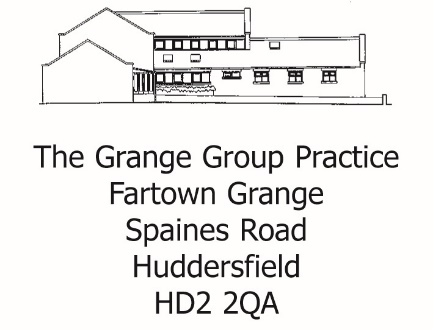 REQUEST FOR PRIVATE LETTER Name: ____________________________          DOB:________________________ Address: ___________________________________________________________ Telephone no: ______________________         Mobile: ______________________  Date: ……………………………………….What would you like the letter to address? Please give as much details as possibleTo _______________________________________________________________________________________________________________________________________________________________________________________________________________________________________________________________________________________________________________________________________________________________________________________________________________________________________________________________________________________________________________________________________________________________________________________________________________________________________________________________________________________________________________________________________________________________________________________________________A non-refundable fee of £20:00 is payable – Cash only  Please allow 28 days for this letter to be done.  Checked details above and the information is accurate. Signed ………………………………………….    Date: ………………………………………Please hand this form to reception once complete. ___________________________________________________________________________FOR PRACTICE USE ONLYDate: _________________________        Staff Name: ………………………………            Amount Paid: ……………………………………….. Given to ……………………….............